Meeting Minutes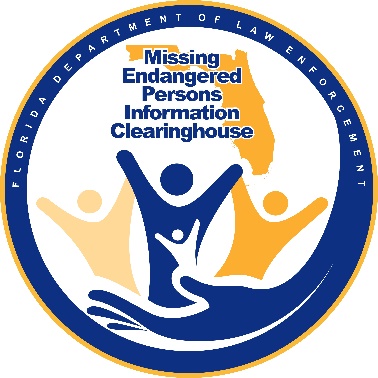 Attendees-FDLE: SAC Phillips, Ashley Bullard, Monika Mora, Inspector Chad Hoffman, Jon Roddenberry, ASAC Chad Brown, Brendie Hawkins, Jeff Dambly, Megan Bohnenberger, Ms. Kimberly CunniffBOARD: Dan Campbell, Assistant Chief Antonio Gilliam, Mr. Bill Corfield, Ms. Stephanie White, Ms. Jessica Janasiewicz, Ms. Karen Mazzola, Mr. John Pitta, Mrs. Peggy Pitta, Ms. Hilary Sessions, Dr. Kim Spence, Dr. Katherine Gomez, Mr. Travis Paulk, Ms. Kristen Morgan, Sgt. Ryan Brown, Executive Director Steve Outlaw, Chief Tim Enos, Ms. Susan Smith, Mr. Mike VasalindaFOUNDATION:Ms. Lauren Adams, GUESTS: Mr. Kristopher Townsley, Mr. Terry GrabillMs. Sharlene HudakocWelcome and Roll Call, recording the Advisory Board meetings for official record keeping. IntroductionsReview of last meeting minutes, Karen M. accepts. John P. seconded.Motion to begin meetingAction itemsNext MEPICAB meeting will be two days, Thursday and Friday, for strategic plan.Travel: leave Wednesday, work through Thursday, half day Friday.Possibility of bringing Special Agent Cassidy and her detection dogs.Publicity, general: The public likes winners; publicize missing persons who have been successfully found.Mr. Vasilinda: will look for content to use for this, or ideas for more; return to this in November.Brendie: Use Foundation website for publicity; post PSAs, essay/poster winner videos.Suggestion to use media contacts like Comcast, if any, to further spread PSAs.Brendie: network with local law enforcement.Local law enforcement has better connections with the public and events and publicity work better on a local level when they lead.Brendie: A small, local community raised $5,000 amongst themselves for FMCDF through events they ran themselves. Can we leverage this to other law enforcement into a sort of law enforcement competition?Chairperson Campbell: suggest sending out a letter approved by missing children families to let Gov.’s office know how important the meet and greet time before FMCD is for the families.SAC Phillips: letting them show their feelings is the best thing to do.Establish a meet and greet protocol for when the Gov. office decides not to proceed. Who can step in? Video message for next year.Plan to have video of families, contact early in the year to establish, and hold onto in case they can’t come to FMCD.Good to provide interaction that isn’t present during the ceremony.FASRO may host FMCD reception- discuss possibility, what can they do. FASRO hosts every year to support the families as a donation. They spend thousands of dollars to cater this event. Brendie: Families should have something set up to sit, mingle, and give their ideas, less busy than FMCD ceremony. Chairperson Campbell: Most families prefer informal atmosphere.Board should be invited and known to guests.How much to structure this to maximize interaction.Should law enforcement one on one also be there?QuestionsWill we have FMCD without Safety Fair next year?Construction will continue for two years, blocking access.Possibility of stopping traffic to bring in guests via Monroe St.Brendie: Normal FMCD Safety Fairs bring 100-200 children. But, with the three local events we’ve done instead, we’ve had six times that amount of engagement. Perhaps a good replacement for FMCD Fair. 13,000 people watched FMCD video on social media in 2020, as opposed to usual 500 physical guests. Is there a way to stream the actual Florida Missing Children’s Day directly to schools?Chairperson Campbell, Purple Alerts: With disorders covered, will that minimize the possibility of having lots of types of alerts?ASAC Brown: current goal is to stop at Purple and possibly Ashanti alerts.When local agencies perform badly during an AMBER Alert case, is there a system for feedback from FLDE to their agency?ASAC Brown: FDLE will contact them for after-action within two weeks.SAC Phillips: perhaps move feedback up to Chief level and Sheriff level when best practices are not utilized.MiscellaneousRequest for everyone to sign travel vouchers before departing meeting.Safety events, general:Brendie: We’ve had more schools than usual reaching out to plan safety events for the first time; social media activity is successfully drawing interest.What kind of events to plan? How to get local law enforcement involved? Events to teach them?Inspector Hoffman CART update:Online training for enhanced missing child alert for children with Autism. Key component is identifying autistic children ASAP.Specific guidelines for 911 operators to ask if child has autism.When this is implemented, they learn whether child has autism within a minute.Biggest goal is speed of identification.Second phase: push this training out to state, national, and international law enforcement.Will communicate with FCA.Should be working within six months – March 2022.May go out to agencies for this push.Brendie: perhaps demo training at November MEPICAB meeting.MEPIC SMAS Roddenberry:The first half of 2021 we’ve issued 10 AMBER Alerts, 37 Missing Child Alerts 204 Silver Alerts.We will be implementing Purple Alerts on July 2022. Case involving a missing adult with a cognitive disability. Ages 18-59, no substance abuse, no dementia.Purple Alert implementation will allow us to make the contact needed with local agencies to handle training to tighten up processes.SAC Phillips, AMBER Alerts:Work with local law enforcement to tighten up procedures with possible AMBER Alerts; no calling FDLE without answers to basic AMBER questions.WEA Alerts allow us to target alerts to specific communities.ASAC Brown: AMBER Alerts go out from 10AM-7PM; working on a text message alert that can go out any time.Can push AMBER Alert time outside time limits by an hour with SAC or higher approval.FASRO – Tim Enos:Can do training at request of FLDE on various topics.SAC Phillips: Possible FDLE sworn member for training opportunity? DCF pick up order training?Third week of July, Orlando for annual FASRO conference. Ashley attended the 2021 conference as an exhibitor. Chief Enos waived exhibitor fee. Adjournment